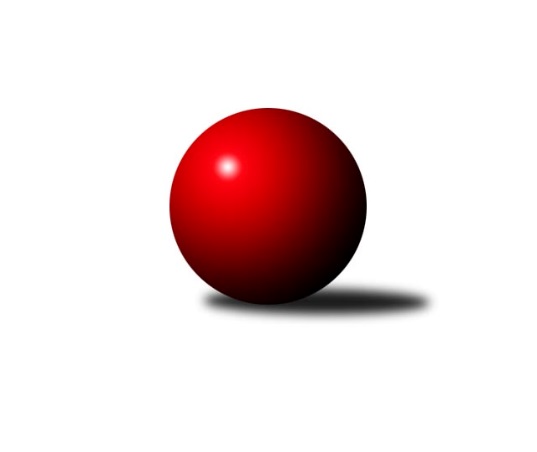 Č.4Ročník 2017/2018	26.10.2017Nejlepšího výkonu v tomto kole: 1638 dosáhlo družstvo: TJ Nový Jičín ˝A˝Meziokresní přebor - Nový Jičín, Přerov, Vsetín 2017/2018Výsledky 4. kolaSouhrnný přehled výsledků:TJ Frenštát p.R.˝A˝	- TJ Nový Jičín˝B˝	4:2	1578:1524	5.0:3.0	23.10.TJ Nový Jičín˝C˝	- Kelč˝B˝	6:0	1609:1381	6.0:2.0	25.10.TJ Nový Jičín ˝A˝	- TJ Spartak Bílovec˝B˝	6:0	1638:1531	7.0:1.0	26.10.Tabulka družstev:	1.	TJ Spartak Bílovec˝B˝	5	4	0	1	19.0 : 11.0 	22.0 : 18.0 	 1582	8	2.	TJ Nový Jičín˝C˝	4	3	0	1	17.0 : 7.0 	17.0 : 15.0 	 1561	6	3.	TJ Nový Jičín ˝A˝	3	2	0	1	12.0 : 6.0 	13.5 : 10.5 	 1577	4	4.	Kelč˝B˝	4	2	0	2	11.0 : 13.0 	18.5 : 13.5 	 1530	4	5.	TJ Nový Jičín˝D˝	3	1	0	2	7.0 : 11.0 	11.0 : 13.0 	 1531	2	6.	TJ Frenštát p.R.˝A˝	4	1	0	3	8.0 : 16.0 	14.0 : 18.0 	 1546	2	7.	TJ Nový Jičín˝B˝	3	0	0	3	4.0 : 14.0 	8.0 : 16.0 	 1491	0Podrobné výsledky kola:	 TJ Frenštát p.R.˝A˝	1578	4:2	1524	TJ Nový Jičín˝B˝	Pavel Hedvíček	 	 169 	 195 		364 	 1:1 	 383 	 	195 	 188		Jiří Plešek	Miroslav Makový	 	 216 	 193 		409 	 2:0 	 357 	 	180 	 177		Miroslav Bár	Milan Kučera	 	 204 	 190 		394 	 0:2 	 401 	 	206 	 195		Petr Tichánek	Tomáš Binek	 	 206 	 205 		411 	 2:0 	 383 	 	201 	 182		Martin D´agnolorozhodčí: Nejlepší výkon utkání: 411 - Tomáš Binek	 TJ Nový Jičín˝C˝	1609	6:0	1381	Kelč˝B˝	Šárka Pavlištíková	 	 180 	 192 		372 	 1:1 	 365 	 	185 	 180		Radomír Koleček	Eva Telčerová	 	 187 	 205 		392 	 2:0 	 368 	 	184 	 184		Zdeněk Chvatík	Jana Hrňová	 	 194 	 231 		425 	 1:1 	 406 	 	203 	 203		Jiří Janošek	Petr Hrňa	 	 211 	 209 		420 	 2:0 	 242 	 	128 	 114		Zdeněk Sedlářrozhodčí: Nejlepší výkon utkání: 425 - Jana Hrňová	 TJ Nový Jičín ˝A˝	1638	6:0	1531	TJ Spartak Bílovec˝B˝	Radek Chovanec	 	 200 	 211 		411 	 2:0 	 366 	 	186 	 180		Jaroslav Černý	Radek Škarka	 	 213 	 206 		419 	 1:1 	 403 	 	227 	 176		Přemysl Horák	Jan Pospěch	 	 210 	 193 		403 	 2:0 	 373 	 	187 	 186		Ota Beňo	Tomáš Polášek	 	 200 	 205 		405 	 2:0 	 389 	 	188 	 201		Michal Kudelarozhodčí: Nejlepší výkon utkání: 419 - Radek ŠkarkaPořadí jednotlivců:	jméno hráče	družstvo	celkem	plné	dorážka	chyby	poměr kuž.	Maximum	1.	Jiří Janošek 	Kelč˝B˝	422.33	282.7	139.7	5.2	3/3	(441)	2.	Radek Škarka 	TJ Nový Jičín ˝A˝	421.50	273.0	148.5	5.5	2/2	(424)	3.	Jana Hrňová 	TJ Nový Jičín˝C˝	417.50	297.0	120.5	6.0	2/2	(425)	4.	Milan Kučera 	TJ Frenštát p.R.˝A˝	412.33	293.0	119.3	5.8	3/3	(445)	5.	Michal Kudela 	TJ Spartak Bílovec˝B˝	407.17	286.4	120.8	7.6	2/2	(438)	6.	Radek Chovanec 	TJ Nový Jičín ˝A˝	406.00	280.0	126.0	9.5	2/2	(411)	7.	Petr Hrňa 	TJ Nový Jičín˝C˝	405.67	277.3	128.3	4.2	2/2	(420)	8.	Ivana Volná 	TJ Nový Jičín˝D˝	403.50	283.0	120.5	7.5	2/2	(429)	9.	Marie Pavelková 	Kelč˝B˝	401.75	272.3	129.5	6.3	2/3	(424)	10.	Ota Beňo 	TJ Spartak Bílovec˝B˝	397.50	287.8	109.8	10.0	2/2	(433)	11.	Jiří Plešek 	TJ Nový Jičín˝B˝	397.00	274.0	123.0	4.5	2/3	(411)	12.	Tomáš Binek 	TJ Frenštát p.R.˝A˝	395.17	273.8	121.3	7.8	3/3	(411)	13.	Martin Vavroš 	TJ Frenštát p.R.˝A˝	390.50	272.5	118.0	10.5	2/3	(409)	14.	Přemysl Horák 	TJ Spartak Bílovec˝B˝	387.75	270.0	117.8	8.3	2/2	(403)	15.	Jiří Petr 	TJ Nový Jičín ˝A˝	382.50	258.5	124.0	7.0	2/2	(401)	16.	Eva Telčerová 	TJ Nový Jičín˝C˝	381.17	271.0	110.2	11.2	2/2	(398)	17.	Martin Pavič 	TJ Nový Jičín˝D˝	381.00	262.3	118.8	9.8	2/2	(409)	18.	Zdeněk Chvatík 	Kelč˝B˝	380.33	269.3	111.0	11.3	3/3	(406)	19.	Miroslav Makový 	TJ Frenštát p.R.˝A˝	379.75	271.3	108.5	11.8	2/3	(409)	20.	Nikolas Chovanec 	TJ Nový Jičín˝D˝	377.25	266.8	110.5	14.5	2/2	(386)	21.	Petr Tichánek 	TJ Nový Jičín˝B˝	374.00	258.0	116.0	11.0	2/3	(401)	22.	Miroslav Bár 	TJ Nový Jičín˝B˝	369.67	256.3	113.3	10.3	3/3	(393)	23.	Martin D´agnolo 	TJ Nový Jičín˝B˝	369.50	258.5	111.0	7.0	2/3	(383)	24.	Jan Schwarzer 	TJ Nový Jičín˝B˝	366.50	265.5	101.0	12.0	2/3	(386)	25.	Josef Tatay 	TJ Nový Jičín˝D˝	363.00	267.8	95.3	15.0	2/2	(381)	26.	Ján Pelikán 	TJ Nový Jičín ˝A˝	358.50	265.5	93.0	14.5	2/2	(366)	27.	Zdeněk Bordovský 	TJ Frenštát p.R.˝A˝	348.50	258.0	90.5	16.5	2/3	(359)		Jan Pospěch 	TJ Nový Jičín ˝A˝	423.50	273.0	150.5	3.0	1/2	(444)		Rostislav Klazar 	TJ Spartak Bílovec˝B˝	415.00	289.0	126.0	9.0	1/2	(415)		Jan Mlčák 	Kelč˝B˝	413.00	289.0	124.0	6.0	1/3	(413)		Marcel Pavič 	TJ Nový Jičín˝D˝	401.00	287.0	114.0	9.0	1/2	(401)		Miloš Šrot 	TJ Spartak Bílovec˝B˝	391.33	267.7	123.7	10.3	1/2	(424)		Tomáš Polášek 	TJ Nový Jičín ˝A˝	385.00	281.5	103.5	11.0	1/2	(405)		Šárka Pavlištíková 	TJ Nový Jičín˝C˝	378.00	275.0	103.0	10.0	1/2	(384)		Jaroslav Černý 	TJ Spartak Bílovec˝B˝	372.50	262.5	110.0	13.0	1/2	(379)		Radomír Koleček 	Kelč˝B˝	365.00	269.0	96.0	16.0	1/3	(365)		Pavel Hedvíček 	TJ Frenštát p.R.˝A˝	364.00	267.0	97.0	14.0	1/3	(364)		Jana Hájková 	TJ Nový Jičín˝C˝	360.00	254.0	106.0	9.0	1/2	(360)		Martin Jarábek 	Kelč˝B˝	359.00	250.0	109.0	9.0	1/3	(367)		Lenka Žurková 	TJ Nový Jičín˝B˝	351.00	246.0	105.0	9.0	1/3	(351)		Jiří Hradil 	TJ Nový Jičín˝C˝	342.00	261.0	81.0	11.0	1/2	(342)		Zdeněk Sedlář 	Kelč˝B˝	242.00	183.0	59.0	26.0	1/3	(242)Sportovně technické informace:Starty náhradníků:registrační číslo	jméno a příjmení 	datum startu 	družstvo	číslo startu
Hráči dopsaní na soupisku:registrační číslo	jméno a příjmení 	datum startu 	družstvo	Program dalšího kola:5. kolo1.11.2017	st	16:30	TJ Nový Jičín˝D˝ - TJ Frenštát p.R.˝A˝	2.11.2017	čt	16:30	TJ Spartak Bílovec˝B˝ - TJ Nový Jičín˝C˝	2.11.2017	čt	16:30	TJ Nový Jičín˝B˝ - TJ Nový Jičín ˝A˝	Nejlepší šestka kola - absolutněNejlepší šestka kola - absolutněNejlepší šestka kola - absolutněNejlepší šestka kola - absolutněNejlepší šestka kola - dle průměru kuželenNejlepší šestka kola - dle průměru kuželenNejlepší šestka kola - dle průměru kuželenNejlepší šestka kola - dle průměru kuželenNejlepší šestka kola - dle průměru kuželenPočetJménoNázev týmuVýkonPočetJménoNázev týmuPrůměr (%)Výkon3xJana HrňováNový Jičín˝C˝4253xJana HrňováNový Jičín˝C˝109.64252xPetr HrňaNový Jičín˝C˝4202xPetr HrňaNový Jičín˝C˝108.314202xRadek ŠkarkaNový Jičín A4192xRadek ŠkarkaNový Jičín A108.054191xTomáš BinekFrenštát A4111xRadek ChovanecNový Jičín A105.994111xRadek ChovanecNový Jičín A4111xTomáš BinekFrenštát A105.014111xMiroslav MakovýFrenštát A4094xJiří JanošekKelč B104.7406